Выкопировка из Карты градостроительного зонирования территории п. Рускеала, п. Отраккала, м. Ханки правил землепользования и застройки Кааламского сельского поселения, утвержденных решением Совета Сортавальского муниципального района от 30 ноября 2017 года №303Действующая редакция: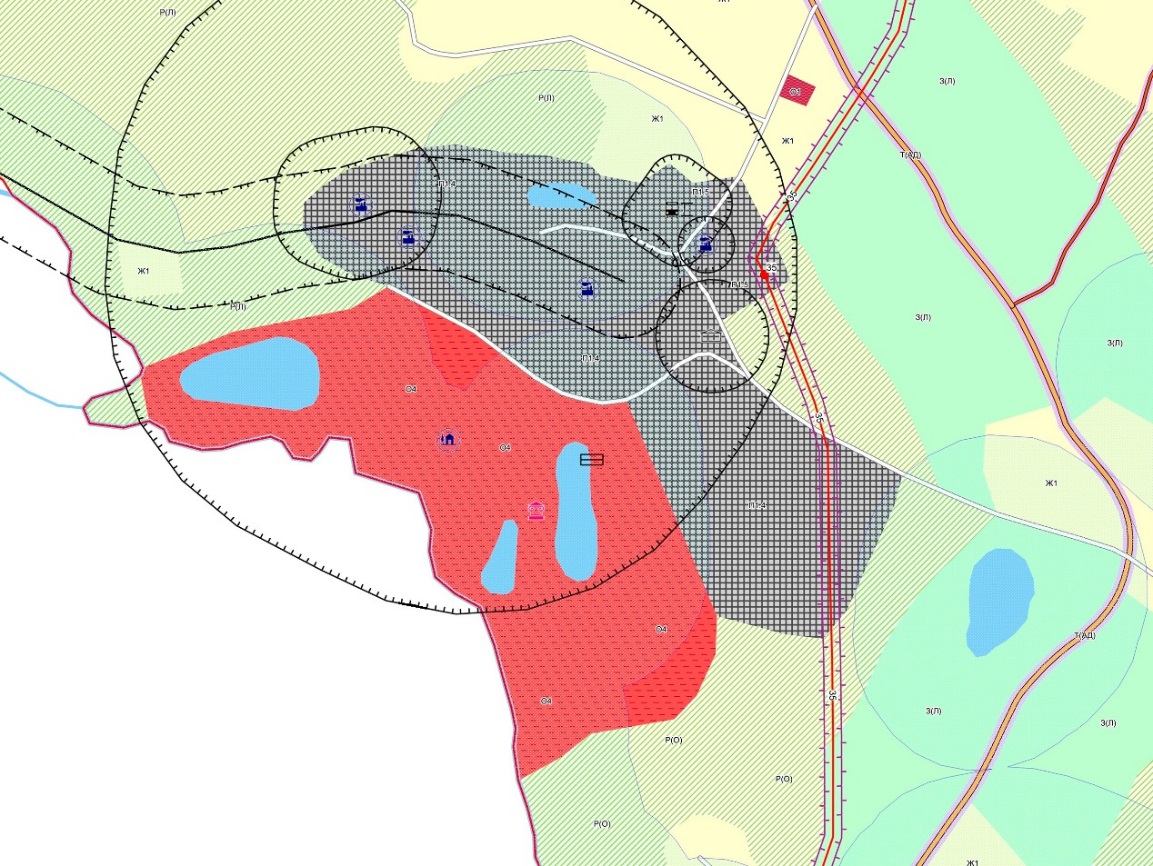 Вносимые изменения: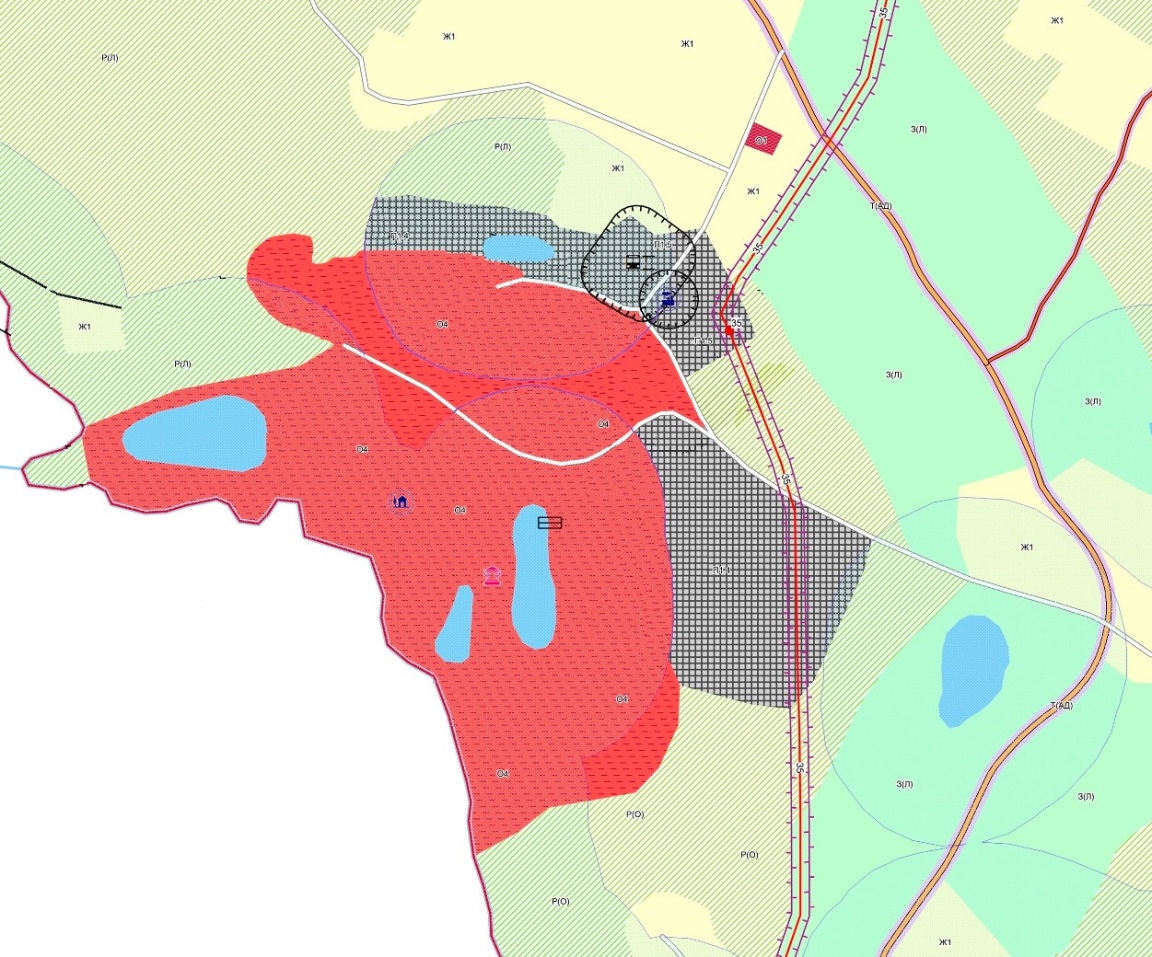 